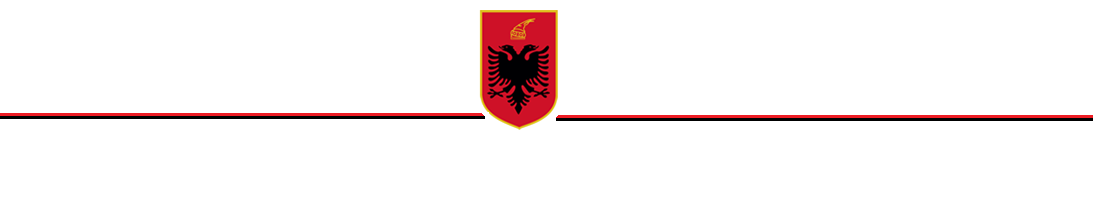 R E P U B L I K A E SH Q I P Ë R I S ËKËSHILLI I MINISTRAVEVENDIMPËRMIRATIMIN E NDRYSHIMIT NË SIPËRFAQE TË EKOSISTEMIT NATYROR/LIGATINOR “BUTRINT”SHPALLUR “PARK KOMBËTAR” Në mbështetje të nenit 100 të Kushtetutës dhe të nenit 36 të Ligjit nr. 81/2017 “Për zonat e mbrojtura”, me propozim të ministrit të Turizmit dhe Mjedisit, Këshilli i MinistraveVENDOSI:1. Miratimin e ndryshimit në sipërfaqe të ekosistemit natyror/ligatinor “Butrint”, shpallur “Park Kombëtar” (kategoria II e zonave të mbrojtura), nga 9424.4 ha në 8622.2 ha, sipas hartës bashkëngjitur në Shtojcën 1 dhe sipas kufirit të paraqitur sipas tabelës së koordinatave në Shtojcën 2, bashkëlidhur këtij vendimi dhe që janë pjesë përbërëse e tij.2. Zona brenda këtij ekosistemit natyror përfshin pyje, kullota, bujqësore, shkurre, sipërfaqe ujore, sipërfaqe kënetore, sipërfaqe ujore detare, sipërfaqe me vegjetacion të pakët, bimësi barishtore dhe zona urbane. Mbulesa e tokës brenda sipërfaqes së Parkut Kombëtar, jepet në Tabelën 1 të këtij vendimi si më poshtë vijon: Tabela 1. Sipërfaqja e PK-së, e përshkruar sipas mbulesës.3. Ekosistemi natyror/ligatinor “Butrint” shpallur “Park Kombëtar” ndahet në katër nënzona ruajtjeje e administrimi, si më poshtë vijon:a) Nënzona Qëndrore, me sipërfaqe 3370.0 (tre mijë e treqind e shtatëdhjetë) ha, e shënuar në hartë me ZQ.Kjo nënzonë përfshin habitatet kryesore pyjore, shkurresh dhe përcaktohet si zonë me vlera të larta e të rralla për trashëgiminë natyrore e biodiversitetin dhe në të zbatohet shkalla më e lartë e mbrojtjes,  që siguron një territor të pashqetësuar. Në këtë nënzonë lejohen kërkimi shkencor, zhvillimi i veprimtarive ekoturistike të lira në natyrë.b) Nënzona e Përdorimit Tradicional dhe Zhvillimit të Qëndrueshëm, me sipërfaqe 4453.8 (katër mijë e katërqind e pesëdhjetë e tre presje tetë) ha, e shënuar në hartë me ZPTQ.Kjo nënzonë përfshin tokat pyjore, bujqësore e kullotat, dhe territore ujore ku mundësohet vazhdimi i veprimtarive tradicionale si punime për shëndetësimin e pyjeve, aktivitete bujqësore, kullotja, grumbullimi dhe kultivimi i bimëve mjekësore e aromatike, me përdorim të balancuar të tyre dhe nuk lejohen ndërtimet e veprimtaritë ekonomike që shkaktojnë ndryshimin e gjendjes natyrore të ekosistemit natyror. Në nënzonën e përdorimit tradicional dhe zhvillimit të qëndrueshëm, zbatohet shkalla e dytë e mbrojtjes, që siguron një territor me ndikim të ulët dhe kontroll të veprimtarive ekonomike, sociale, agrobiznesit, argëtuese, sportive e ekoturistike, ndërtimi i infrastrukturës sipas planeve të zhvillimit urban e turistik të miratuar nga Këshilli Kombëtar i Territorit (KKT), të cilat nuk cënojnë integritetin ekologjik të ekosistemit natyror dhe respektojnë funksionet e zonës së mbrojtur, vlerat ekologjike dhe ato të peizazhit natyror e kulturor.c) Nënzona e Trashëgimisë dhe Peizazhit Kulturor, me sipërfaqe 592.2 (pesëqind e nëntëdhjetë e dy presje dy) ha e shënuar në harte me ZTPK. Kjo nënzonë përfshin zonat arkeologjike dhe ato natyrore, në të zbatohet shkalla më e lartë e mbrojtjes, që siguron një territor të pashqetësuar. Në këtë nënzonë lejohen kërkimi shkencor, pas pajisjes me leje si edhe zhvillimi i veprimtarive ekoturistike të kontrolluara në natyrë. Për konservimin dhe gërmimet e vazhdueshme duhet të zbatohen metodat dhe standardet, parimi kryesor i së cilave është moscënimi i identitetit të vendit, si pasojë e ndërhyrjeve të papërshtatshme apo të pakujdesshme.d) Nënzona e Rekreacionit, me sipërfaqe 206.1 (dy qind e gjashtë presje një) ha, e shënuar në hartë me ZR. Në këtë zonë përfshihen pjesët e habitateve pyjore dhe ujorë. Në të zbatohet shkalla e tretë e mbrojtjes, që siguron një territor me ndikim të ulët dhe kontroll të veprimtarive turistike, si mundësi shëtitje në natyrë, shërbime turistike në mënyrë të tillë që respektojnë funksionet e zonës së mbrojtur, vlerat e tij ekologjike dhe ato të peizazhit natyror, në mbështetje të studimeve urbanistike të miratuar nga KKT-ja.Zonimi dhe sipërfaqet në Parkun Kombëtar “Butrint” jepen në Tabelën 2.Tabela 2. Zonimi i brendshëm i PK-së.4. Aktivitetet shfrytëzuese të burimeve natyrore, të cilat ndodhen brenda territorit të parkut kombëtar dhe që janë pajisur me leje mjedisore dhe/ose vendim të KKT-së deri në datën e hyrjes në fuqi të këtij vendimi, do të lejohen të vazhdojnë ushtrimin e aktivitetit nëse përmbushin kushtet e parashikuara nga Ligji nr. 81/2017 “Për zonat e mbrojtura”.5. Zonat urbane brenda perimetrit të zonave të mbrojtura, të identifikuara në Vendimin nr. 10, datë 28.12.2020 në Këshillin Kombëtar të Territorit, do të jenë pjesë e Planit të Menaxhimit të zonës së mbrojtur duke u harmonizuar me rregullat e parashikuara nga Planet e Përgjithshme Vendore dhe Planet e Detajuara Urbane të miratuara. 6. Ministria përgjegjëse për zonat e mbrojtura, në bashkëpunim me ministritë e linjës, me bashkitë, me publikun e interesuar, shoqërinë civile dhe me pronarët privatë, pronat e të cilëve shtrihen brenda territorit të zonës së mbrojtur, miraton Planin e Menaxhimit të Parkut Kombëtar dhe objektivat e ruajtjes së zonës, të hartuar nga specialistët e fushës në bashkëpunim me Agjencinë Kombëtare të Zonave të Mbrojtura brenda dy vitesh, nga data e hyrjes në fuqi të këtij vendimi. 7. Administrata e Zonave të Mbrojtura të qarkut Vlorë, kryen funksionet menaxhuese të Parkut Kombëtar “Butrint”.8. Me hyrjen në fuqi të këtij Vendimi, Vendimi nr. 134, datë 20.02.2013 i Këshillit të Ministrave, “Për shpalljen Park Kombëtar të Butrintit”, shfuqizohet.9. Ngarkohet Ministria e Turizmit dhe Mjedisit, Agjencia Kombëtare e Zonave të Mbrojtura dhe organet përkatëse të qeverisjes vendore për zbatimin e këtij vendimi.Ky vendim hyn në fuqi menjëherë dhe botohet në Fletoren Zyrtare.                                                                                                           KRYEMINISTËR                          EDI RAMASHTOJCA 1 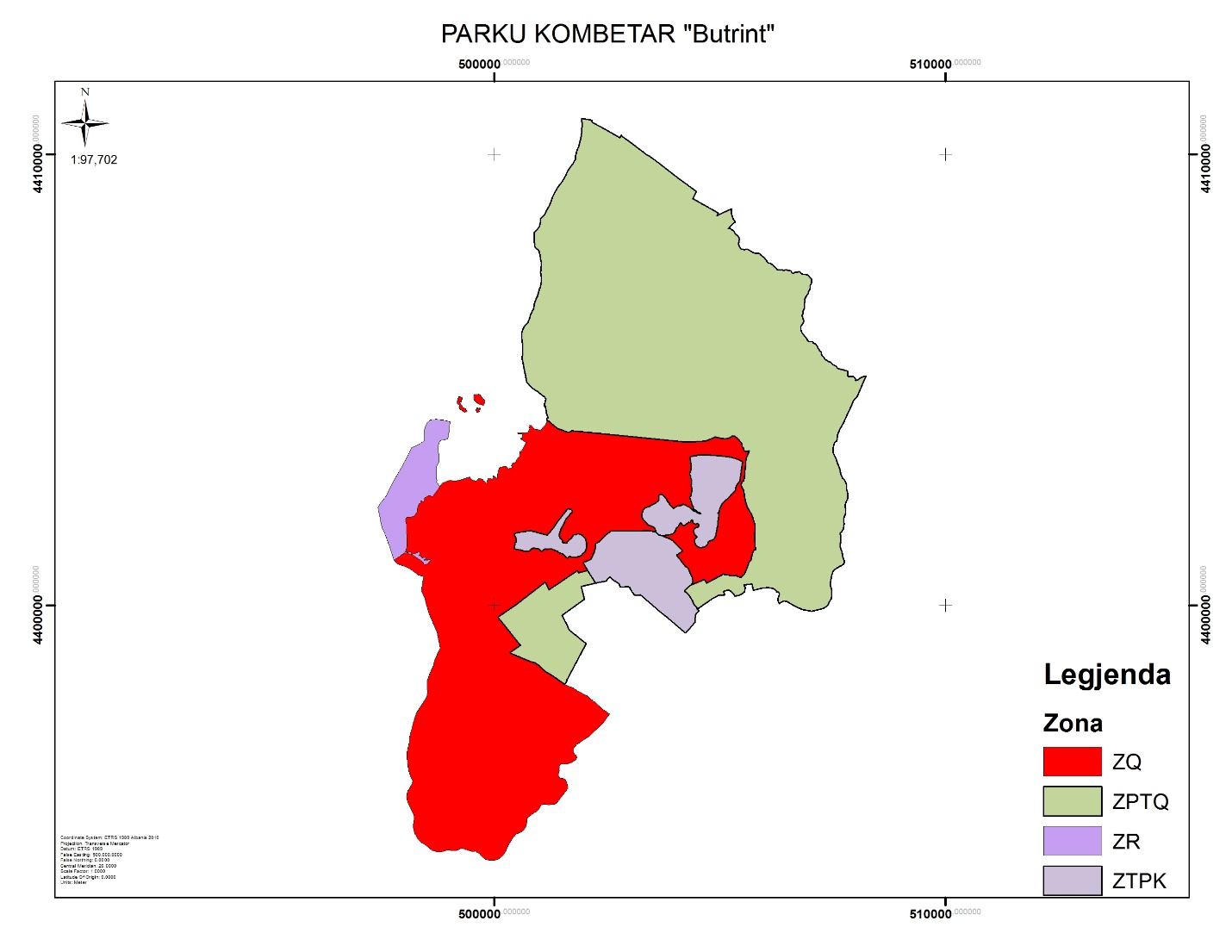 SHTOJCA 2MbulesaSip. në haPërqindjaBujqësore990.5711.49Pyje190.502.21Sipërfaqe heterogjene bujqësore362.734.21Sipërfaqe ujore 103.911.21Sipërfaqe kënetore 317.833.69Sipërfaqe ujore detare2688.4531.18Sipërfaqe me vegjetacion të pakët601.996.98Kullota42.390.49Shkurre & Bimësi barishtore3318.9438.49Zona urbane4.860.06Totali8622.2100.00ZonimiSip. në haPërqindjaZona qëndrore337039.09Zona e përdorimit tradicional dhe zhvillimit të qëndrueshëm4453.851.66Zona e rekreacionit206.12.39Zona e trashëgimisë dhe peizazhit kulturor592.26.87Totali8622.2100.00PikaXYPikaXYPikaXY14996564404371.751499651.7440430010149961344043812499656.84404371.652499650.64404300102499613.944043823499658.54404371.953499648.6440429810349961544043834499660.24404372.7544996424404293104499616.3440438454996614404373.555499636.34404289105499617.744043856499662.14404376.2564996314404286106499619.144043857499662.84404377.2574996274404284107499620.944043868499663.64404377.7584996244404283108499626.744043869499664.74404378.2594996214404282109499632.4440438610499668.34404379.160499616.44404281110499634.2440438611499672.3440438061499612.44404281111499635.7440438612499674.9440438062499608.84404281112499638.2440438513499677.44404379.363499605.64404282113499639.74404384144996804404377.964499602.94404283114499640.7440438415499682.74404375.865499601.64404284115499641.3440438316499684.54404373.566499601.24404285116499641.4440438217499685.54404371.2674996014404286117499641440438018499686.24404368.268499600.84404289118499641.1440437919499686.64404364.669499600.74404293119499641.5440437920499686.54404363.270499600.44404294120499642.2440437821499686.34404362.171499599.84404296121499646.4440437822499685.34404360.572499597.84404300122499649.2440437723499682.54404357.973499596.84404301123499651.4440437624499681.64404356.874499594.14404303124499652.5440437525499680.74404355.275499593.24404305125499655.1440437226499678.54404350.176499593.14404306126499656440437227499677.24404348.177499593.14404307127499222440462828499675.64404346.178499594.24404312128499223.3440462829499670.14404340.279499594.34404316129499228.9440462930499666.74404336.980499593.84404319130499233.4440462831499665.44404335.4814995934404321131499236.84404628324996644404333.282499590.64404324132499239.1440462733499662.34404330.183499589.84404326133499246.44404625344996604404325.484499588.24404330134499253.7440462435499658.94404322.185499587.84404332135499256.9440462236499658.34404319.186499587.64404333136499261.4440462037499658.44404317.387499587.74404335137499268440461738499659.24404316884995884404337138499274.2440461439499661.14404313.989499589.94404343139499276.7440461340499663.34404311.590499591.54404347140499280.9440461041499663.74404310.591499593.74404352141499282.34404609424996644404309.292499595.84404355142499283.44404607434996644404307.993499597.44404357143499285440460544499663.94404306.594499598.84404359144499286.4440460145499662.9440430495499602.14404362145499287.1440459746499662.3440430396499606.54404366146499287.5440459347499661.54404302.397499609.44404370147499287.8440458848499660.24404301.798499611.24404374148499287.6440458649499657.64404301.299499611.74404375149499287.3440458550499653.44404300.7100499612.34404379150499286.74404584151499285.74404583.5201499287.84404432251499383.24404298152499281.74404581.2202499289.44404430252499379.14404296153499280.44404580.2203499290.84404427253499375.34404294154499277.34404576.8204499291.84404423254499373.44404294155499273.84404571.82054992924404420255499371.24404294156499270.44404566206499291.9440441525649936244042941574992684404560.8207499290.94404409257499352.94404293158499266.34404555.52084992914404406258499346.84404292159499265.54404550.9209499291.34404401259499340.14404290160499265.44404547.8210499291.54404397260499337.34404289161499265.94404541211499291.74404396261499335.64404290162499266.14404535.8212499292.14404395262499333.844042901634992664404533213499292.94404394263499327.94404293164499265.14404528.9214499294.24404393264499325.64404294165499263.44404524.7215499299.744043912654993214404295166499261.34404520.7216499307.74404387266499314.34404296167499259.24404518217499313.54404384267499311.84404297168499257.54404516.5218499316.44404383268499310.14404298169499255.64404515.2219499325.74404381269499308.44404299170499253.84404514.3220499329.44404379270499306.844043001714992524404513.7221499335.34404376271499305.44404302172499250.14404513.4222499341.84404373272499304.44404304173499248.24404513.3223499345.64404371273499302.94404307174499246.54404513.5224499353.34404364274499302.144043091754992454404513.9225499357.94404362275499300.84404310176499243.44404515226499359.64404360276499297.34404314177499240.84404517.8227499361.44404358277499294.24404319178499239.74404518.8228499362.74404355278499292.74404320179499237.34404520.7229499362.94404353279499289.64404323180499236.64404521230499362.84404349280499285.544043251814992364404521.1231499363.144043472814992834404326182499235.34404520.9232499363.844043462824992764404327183499234.44404520.3233499364.84404344283499270.74404329184499232.44404518.1234499368.54404340284499266.94404331185499231.74404516.7235499370.64404339285499263.84404333186499231.24404515236499376.14404335286499257.34404338187499230.94404508.5237499380.84404331287499245.64404346188499230.64404504.1238499383.544043292884992414404349189499230.74404497.9239499386.94404324289499235.94404353190499230.74404491.42404993884404323290499231.14404358191499246.14404473.8241499388.944043212914992264404363192499252.94404464.7242499389.74404318292499223.64404365193499259.84404453.3243499390.34404313293499221.64404368194499265.34404439.4244499390.74404309294499220.24404371195499269.14404438.8245499390.74404308295499218.94404374196499275.34404437.8246499390.34404306296499217.74404380197499278.74404437247499389.64404304297499215.94404393198499283.34404435.3248499388.84404303298499214.14404400199499284.84404434.6249499387.74404302299499213.744044022004992864404433.7250499386.144043003004992144404406301499215.84404413.4351499193.74404606401499773.44404537302499216.44404418.9352499195.54404607402499772.74404533303499216.74404424353499197.14404608403499772.64404526304499216.44404428.4354499198.44404609404499773.64404511305499216.64404430.3355499199.34404611405499774.34404498306499217.54404433356499199.84404612406499774.24404494307499219.84404454.2357499200.14404613407499773.84404491308499217.34404454.2358499200.24404618408499772.94404488309499214.34404454.73594992004404619409499771.644044843104992114404455.9360499199.14404624410499765.94404474311499206.34404458361499199.14404626411499764.14404470312499204.34404459.1362499199.64404628412499760.84404460313499202.24404460.4363499200.44404631413499759.94404458314499193.94404466.6364499201.544046324144997594404456315499183.14404473.6365499202.74404634415499756.14404451316499176.84404477.7366499204.24404635416499753.84404448317499175.24404479367499205.94404636417499751.54404446318499173.94404480.3368499207.54404637418499749.24404444319499171.44404483.8369499208.94404637419499747.24404444320499170.74404485.23704992104404637420499744.84404444321499170.34404486.6371499211.34404636421499742.24404444322499170.24404487.8372499214.94404634422499737.34404444323499170.34404489.2373499216.24404633423499732.84404445324499172.14404495.3374499219.244046304244997284404446325499172.64404500.3375499220.94404629425499723.34404448326499172.84404506.93764992224404628426499712.74404452327499172.24404515.8377499667.64404681427499708.54404453328499172.34404519.2378499671.54404678428499697.94404458329499173.14404523.6379499675.24404675429499692.14404460330499174.94404530.3380499682.54404667430499689.444044613314991784404539.5381499687.64404662431499686.34404461332499178.74404543.2382499692.54404656432499673.14404463333499179.54404549.8383499695.84404652433499670.14404463334499180.24404556384499702.34404642434499667.64404464335499180.64404559.8385499705.344046384354996644404465336499180.74404563.8386499718.74404623436499660.24404467337499180.64404566.5387499727.54404610437499645.644044753384991804404568.9388499730.84404606438499629.24404482339499177.94404574.2389499736.64404600439499625.24404484340499177.54404576.7390499750.24404587440499621.64404487341499177.94404580391499760.644045774414996164404490342499179.44404585.3392499763.34404574442499611.34404493343499181.64404592393499765.64404571443499607.24404496344499183.44404596.5394499770.74404565444499603.64404500345499184.94404599.6395499773.44404561445499600.64404503346499186.84404603.6396499775.34404557446499594.44404510347499187.64404604.6397499776.44404554447499591.64404513348499188.44404605.3398499776.64404551448499587.54404516349499189.64404605.7399499776.34404548449499577.74404523350499192.54404606400499775.64404545450499573.64404526451499569.24404529.5501499642.64404687551505211.84408360452499565.34404533.3502499647.94404687552505221.84408362453499561.94404537503499653.54404687553505239.44408354454499558.84404540.7504499658.94404685554505269.94408323455499556.94404543.5505499663.84404684555505306.74408294456499554.84404546.8506499667.64404681556505323.94408271457499548.74404557.8507502446.44410562557505350.24408241458499542.64404567.5508502772.74410373558505373.24408218459499540.74404570.8509502794.54410417559505389.244082044604995394404574.7510502804.54410437560505398.94408191461499537.94404578.2511502828.34410408561505408.64408180462499537.44404581.5512502994.84410282562505415.54408171463499537.44404585.3513503369.74410000563505418.84408162464499537.64404589.2514503392.64409987564505421.14408148465499538.44404597.4515503409.144099795655054244408121466499538.94404601.9516503429.44409967566505421.14408099467499541.14404613.2517503621.54409823567505419.74408082468499541.44404616.4518504071.44409482568505415.24408058469499541.44404619.3519504471.94409183569505409.64408036470499541.14404622.2520504478.34409180570505407.74408019471499540.54404625.5521504393.54409026571505409.44408005472499537.54404636.7522504960.84408708572505425.24407962473499536.54404641.1523504951.74408688573505444.14407932474499534.74404650.1524504932.44408643574505458.14407917475499534.14404653.55255050894408721575505479.44407904476499533.94404657.15265052484408796576505509.34407897477499534.34404660.2527505259.14408798577505538.144078934784995354404662.4528505253.24408756578505575.64407896479499535.94404664.7529505254.74408720579505597.14407896480499538.24404669.1530505259.64408660580505609.54407896481499539.64404671.1531505268.94408625581505627.64407891482499541.14404672.9532505291.54408577582505699.84407849483499542.64404674.4533505307.74408549583505751.24407822484499544.14404675.5534505319.54408531584505785.14407815485499545.44404676.3535505324.94408521585505815.34407808486499546.94404676.9536505325.84408517586505822.94407808487499550.64404677.85375053274408511587505838.74407813488499554.44404678.1538505326.64408505588505853.94407813489499563.94404678.4539505325.44408499589505866.54407811490499571.64404678.7540505323.14408495590505877.24407802491499583.84404678.6541505317.84408492591505893.24407789492499595.94404678.1542505303.94408485592505905.344077754934996014404678.2543505299.944084825935059264407756494499606.24404678.6544505276.74408464594505954.74407731495499611.74404679.3545505265.94408455595505972.74407717496499617.64404680.3546505209.44408398596505992.14407694497499624.14404681.7547505198.24408382597506022.34407660498499627.84404682.8548505185.444083585985060334407649499499637.24404686.2549505194.44408357599506037.144076345004996404404686.9550505201.84408358600506043.84407625601506059.94407609.1651506748.344074057015068434406539602506072.64407600.6652506758.24407400702506840.74406502603506088.54407595.5653506776.44407390703506838.44406478604506097.84407594.3654506788.64407380704506837.24406467605506105.74407594.4655506799.84407369705506821.54406446606506119.74407586.6656506806.24407361706506823.64406421607506172.34407552.8657506819.24407358707506828.644063996085061874407541658506846.84407349708506843.44406362609506197.14407525.36595068684407345709506852.44406333610506210.54407510.2660506891.44407341710506857.44406311611506228.64407488.6661506907.84407340711506852.84406294612506261.44407457.2662506917.94407336712506837.44406259613506289.34407443663506934.34407331713506822.54406235614506307.94407438.5664506949.24407325714506808.444062216155063234407442665506964.14407315715506793.54406205616506338.54407446.7666506979.74407297716506791.34406191617506356.44407444.9667506991.544072827175067894406167618506379.64407439.8668506995.84407274718506791.84406129619506408.74407438.2669507003.34407265719506792.84406110620506438.44407438.5670507018.84407254720506798.64406088621506485.44407441671507024.24407243721506808.44406064622506512.54407436.7672507027.54407235722506828.54406037623506528.24407432.4673507027.64407221723506869.64405982624506540.44407430674507026.64407197724506909.14405929625506553.94407428675507023.84407169725506940.54405887626506561.94407424.9676507015.44407140726506961.54405859627506568.64407420.8677507004.64407112727506976.64405853628506582.44407404678507001.64407096728506996.54405850629506592.44407391.8679506997.94407073729507017.94405857630506598.84407387.1680506996.54407052730507030.64405858631506604.94407381.3681506995.14407038731507044.94405852632506608.94407376.56825069894407017732507057.74405844633506612.94407368.3683506983.64407004733507070.64405828634506616.94407365.9684506970.24406989734507089.84405816635506625.74407367.2685506967.24406975735507108.94405807636506631.94407372.8686506963.44406960736507126.64405791637506640.24407380.1687506956.644069297375071384405774638506648.14407385.3688506944.94406914738507156.34405744639506658.34407389.8689506930.14406890739507171.54405717640506666.74407389.9690506911.34406865740507182.34405698641506674.24407390691506898.94406842741507200.64405667642506680.24407390692506887.24406816742507213.54405649643506686.94407390.1693506881.94406798743507225.84405638644506692.84407392.2694506880.64406773744507238.1440562764550670044073956955068804406757745507242.94405621646506707.94407397.5696506871.84406686746507248.94405610647506716.24407397.6697506864.344066417475072504405603648506723.74407400.4698506864.744066047485072484405595649506733.24407404.1699506859.94406567749507247.14405583650506740.74407405.4700506850.84406553750507248.74405576751507253.54405569.4801508001.64405001851507773.24402211752507257.94405563.1802508010.14404992852507773.544021847535072594405555.7803508031.24404998853507780.34402149754507262.84405544.6804508059.74405012854507787.14402109755507270.94405536.2805508096.44405043855507787.44402077756507291.14405524.38065081294405064856507786.24402047757507302.94405510.6807508212.34405092857507772.34402014758507309.44405498.88085082394405089858507753.64401975759507312.74405486.1809508191.54404985859507744.64401931760507318.14405476.78105080804404732860507741.94401886761507329.34405466.8811508036.54404644861507742.44401845762507336.84405455.7812507996.74404604862507750.54401824763507345.44405450813507955.64404538863507746.44401796764507355.54405445.9814507915.14404433864507742.54401766765507366.14405442.8815507827.24404244865507731.34401697766507375.74405436816507736.84404050866507721.84401677767507385.84405426.6817507661.44403930867507707.34401651768507398.14405419.4818507613.64403822868507702.54401647769507427.94405404.4819507603.84403785869507664.644016127705074624405386.7820507590.94403684870507666.14401600771507473.74405380821507579.54403649871507674.64401536772507483.34405371.6822507570.14403638872507669.44401407773507491.94405358823507534.64403611873507659.64401378774507502.14405347824507507.544034938745076604401339775507513.84405339.2825507504.64403460875507667.244013067765075334405328.8826507505.84403431876507676.94401269777507558.54405317.4827507509.24403406877507686.64401231778507572.44405304.4828507517.64403369878507708.24401197779507572.84405304.2829507559.14403293879507715.14401110780507596.34405278830507561.94403284880507735.44401039781507614.34405261.1831507591.64403179881507751.24400992782507642.24405248.1832507630.94403078882507751.54400960783507684.94405238.4833507660.44402993883507742.64400928784507729.44405231834507667.24402977884507692.14400892785507792.64405212.38355076814402895885507665.244008777865078344405198.583650770144028668865076134400851787507831.14405190.9837507717.34402829887507600.34400843788507830.34405167.2838507742.64402803888507588.54400835789507829.54405149.2839507767.44402777889507575.944008277905078344405119.6840507783.14402736890507564.14400817791507834.34405095.28415077994402672891507549.94400809792507839.84405078.4842507798.94402571892507539.14400800793507867.34405076.6843507820.644025168935075084400766794507917.14405075844507831.84402463894507490.34400730795507946.74405080.6845507828.24402408895507482.84400695796507959.44405079.7846507820.94402351896507479.34400679797507977.64405061.9847507805.34402327897507442.54400512798507993.74405039.8848507792.94402300898507444.54400452799508007.74405023.1849507783.74402271899507473.94400345800508007.84405010.4850507776.14402241900507479.74400220901507465.24400152.7951505348.244002131001505001.44400231902507448.64400120.4952505342.244002111002504989.34400231903507420.34400076953505338.244002111003504981.74400230904507393.74400026.6954505333.844002121004504966.244002279055073774400004.4955505331.944002131005504963.64400226906507348.64399971.9956505325.344002201006504954.14400222907507317.54399954957505307.244002381007504952.44400221908507269.44399935.5958505270.2440029110085049244400206909507034.64399875.2959505268.1440029310095049224400205910506815.74399913.4960505263.4440029910105048944400191911506633.44400004.5961505249.544003111011504879.54400182912506486.84400096.2962505233.244003241012504853.64400167913506412.64400100.6963505222.244003301013504498.14399922914506341.54400070.7964505206.944003371014504520.24399883915506311.24400047.3965505185.744003431015504518.94399871916506294.24400080.3966505176.244003441016504469.44399810917506282.84400120967505172.344003441017504460.34399793918506284.94400158.196850516744003441018504454.44399777919506310.34400236.3969505157.644003421019504451.54399761920506308.24400271.9970505149.944003411020504449.84399711921506291.84400298.8971505117.344003301021504449.74399642922506257440030697250509344003221022504445.14399634923506240.64400329.5973505091.344003211023504334.44399509924506203.74400370.6974505083.444003171024504234.44399395925506128.24400388.4975505079.944003141025504228.24399401926506062.54400400.7976505078.844003111026503817.84399744927505946.64400389.3977505078.444003081027503629.24399898928505735.44400342978505078.444003031028503527.44399986929505703.34400482.3979505079.944002971029503521.843999909305055244400456.6980505090.244002781030503453.34400052931505534.44400440.6981505094.144002671031503243.44400227932505548.14400422.1982505095.844002641032503225.24400239933505556.94400395.1983505096.744002601033503213.34400236934505552.44400345.9984505096.444002561034503188.84400233935505537.24400304.3985505095.344002531035503166.244002329365055004400267.8986505095.744002491036503141.94400233937505481.64400258987505096.544002461037503117.14400236938505472.4440025398850509644002441038503110.34400238939505463.54400248.9989505093.944002421039503103.144002429405054544400242.5990505093.544002391040503097.24400245941505445.14400238.1991505091.844002361041503090.84400248942505431.64400231.3992505089.944002351042503085.54400254943505418.84400226.9993505085.244002361043503073.14400270944505409.84400225.199450507944002371044503044.64400314945505396.14400224.2995505073.744002371045503035.14400329946505387.54400221.7996505067.244002371046503018.94400361947505376.64400219.2997505059.744002371047503009.14400384948505366.44400218.1998505051.944002371048503007.44400392949505360.74400217999505045.244002361049503002.64400397950505354.94400215.61000505034.344002351050502996.244004021051502986.644004091101501599.843983441151502477.5439750210525029754400417.61102501581.643983001152502404.5439740010535029654400422.21103501556.643982541153502351.243973421054502952.74400424.51104501562.143982511154502191.143971891055502941.24400423.91105501585.343982401155502100.243971011056502917.74400419.21106501636.843982151156501927.143969951057502896.24400415.91107501663.943982051157501908.243969791058502866.94400414.41108501677.443982021158501879.943969561059502824.44400413.11109501688.643981981159501846.843969341060502801.84400414.81110501703.343981921160501815.343969101061502792.24400416.71111501713.343981871161501791.743968861062502785.84400420.61112501725.743981831162501771.4439686010635027834400426.91113501740.443981801163501757.443968311064502778.54400435.61114501748.843981751164501748.243968011065502774.44400452.61115501757.643981681165501746.943967771066502770.34400464.51116501766.443981601166501751.943967531067502765.44400475.5111750177643981511167501777.843967091068502752.94400489.71118501786.943981411168501803.543966821069502736.94400502.51119501833.243981161169501827.643966601070502708.64400524.41120501894.643980841170501829.443966411071502685.744005401121501951.743980511171501818.6439661310725026754400551.51122501976.943980361172501798.343965831073502666.94400544.21123501998.443980261173501779.4439656910745025584400626.11124502020.443980161174501757.343965561075502541.24400623.91125502035.543980091175501732.143965371076502529.34400619.51126502051.543980031176501694.243965171077502515.94400610.41127502062.343979981177501592.943964911078502508.44400599.11128502075.843979911178501578.643964871079502501.64400583.11129502086.343979831179501546.843964881080502488.74400557.91130502094.343979711180501513.543964881081502481.94400549.21131502102.443979591181501470.743964831082502452.64400540.51132502113.443979431182501448.743964621083502332.644005151133502130.143979271183501437.843964351084501942.94400427.41134502149.843979131184501433.343964111085501924.94400424.11135502168.143979031185501430.543963851086501994.14400142.71136502183.443978911186501430.943963471087501496.94399788.81137502226.843978571187501426.643963081088501527.64399724.11138502251.643978351188501412.743962681089501619.84399540.11139502281.74397809118950141343962421090501638.74399500.61140502327.143977671190501426.143962091091501653.74399465.11141502351.543977471191501445.343961901092501688.44399435114250240243977031192501490.143961651093501757.94399377.61143502464.343976641193501559.943961571094501860.64399295.4114450249043976411194501590.3439608710955019064399257.61145502502.743976321195501616.443960281096502031.54399161.11146502520.743976201196501627.5439598410975019544399012.11147502530.743976111197501627.843959501098501695.34398523.11148502537.743976041198501586.343958801099501641.74398420.91149502547.343975951199501575.143958781100501604.84398354.711505025344397580120050156043958691201501550.94395855.41251499984.44394350130149807343958811202501470.44395741.51252499896.143943491302498091.943959211203501424.143956791253499838.743943621303498115.943959641204501380.34395620.31254499784.843943861304498124.943959821205501358.24395605.21255499726.743944281305498162.743960351206501321.34395595.31256499688.343944691306498186.143961191207501294.843955951257499666.143945011307498144.443961871208501256.74395595.61258499566.743945591308498106.143962831209501215.24395586.81259499515.443945541309498082.443964251210501135.143955901260499456.843945601310498070.2439653212115010794395589.41261499400.343945761311498060.343966331212501061.143955861262499353.943945991312498060.9439672412135010414395581.61263499274.843946171313498072.143968111214501027.34395572.91264499202.743945861314498083.443968701215501010.74395545.21265499186.9439458213154981114396974121650099943955151266499162.343945771316498111.443970601217500978.24395482.81267499149.343945741317498162.143972381218500924.643954291268499102.543945711318498221.943974661219500911.84395421.11269499061.843945701319498269.943976191220500857.44395390.31270498994.243945791320498328.143977191221500822.74395367.71271498934.64394581132149840043978141222500782.64395339.41272498888.443945611322498497.443979741223500738.94395309.11273498839.843945471323498518.143980771224500734.44395302.41274498808.24394542132449850343981831225500718.443952641275498769.143945391325498506.543983371226500718.84395226.91276498721.643945421326498555.243984721227500710.24395168.61277498664.143945551327498607.843985951228500697.64395115.51278498627.743945701328498645.143986731229500679.54395076.91279498577.443946001329498669.143987731230500641.14395017.21280498546.743946261330498718.743988951231500614.24394995.51281498487.843946761331498790.443990571232500599.74394987.41282498413.943947301332498725.243994111233500593.14394987.3128349838143947511333498540.343998241234500585.24394981.9128449834143947851334498479.944000601235500562.94394967.11285498300.343948271335498458.144001571236500539.24394958.91286498273.543948671336498394.4440028912375005014394942.61287498248.243949161337498377.3440032412385004764394926.41288498230.243949601338498421.144006481239500455.14394906.41289498210.44395036133949830744006811240500444.74394887.71290498199.943950981340498213.444007511241500396.74394837.81291498197.743951391341498140.344008051242500375.64394795.11292498202.743952161342498020.644008651243500365.843947791293498216.243952701343497886.544009061244500324.84394727.71294498217.843953231344497820.944009491245500282.643946531295498183.543954141345497774.744010091246500263.14394585.71296498168.14395450134649768044012851247500237.14394529.31297498122.143955571347497574.244015781248500178.64394446.51298498069.843956501348497512.244017141249500116.94394398.11299498049.543957621349497475.144018581250500052.64394366.81300498054.643958201350497474.844018951351497413.744021741401499459.944028411451500059.444028321352497482.24402286.71402499469.844028251452500060.344028381353497591.84402426.91403499481.644028081453500061.444028561354497745.54402740.31404499495.944027911454500061.144028631355497994.344031711405499516.144027831455500061.744028671356498161.24403499.81406499542.344027751456500063.544028711357498297.64403562.71407499570.744027661457500065.744028771358498449.84403656.81408499585.344027641458500067.444028821359498447.74403792.11409499597.24402766145950006844028841360498449.64403904.91410499610.144027731460500068.244028871361498467.64403977.91411499620.844027831461500068.744028921362498518.644040611412499628.544028001462500067.9440290113634985794404111.11413499640.344028111463500069.444029241364498703.14404139.71414499649.944028181464500070.144029351365498905.34404108.4141549966444028201465500071.844029591366499014.14404077.91416499682.74402817146650007744029931367498994.34403861.71417499714.544028081467500082.744030041368498963.64403693.81418499745.74402794146850009044030211369498863.84403668.91419499747.34402788146950010544030541370498821.74403667.61420499751.544027791470500111.644030621371498783.54403647.21421499767.644027601471500117440306813724987514403554.51422499784.344027401472500118.244030731373498742.94403486.4142349980444027141473500133.244030731374498766.24403338.51424499807.24402712147450016044030731375498765.74403186.81425499813.944027141475500185.644030801376498734.84403108.11426499822.744027221476500219.444030851377498711.84403087.71427499828.544027371477500232.144030851378498709.94403068.61428499840.644027691478500236.944030891379498715.24403016.31429499845.544027931479500244.744030931380498715.54402983.81430499847.144028141480500252.444030931381498709.64402913.41431499852.84402815148150025544030891382498709.54402875.91432499911.944028191482500262.144030781383498717.244028041433499918.744028171483500277.944030641384498720.24402778.11434499922.144028161484500294.344030391385498715.64402757.41435499943.344028081485500303.144030321386498717.44402744.71436499954.744028101486500313.544030321387498721.34402725.21437499960.544028151487500322.844030371388498741.74402700.61438499970.54402818148850033444030411389498756.74402679.51439499977.144028201489500346.244030421390498788.44402646.61440499970.644028391490500356.144030421391498829.54402703.7144149996744028521491500364.644030471392498839.844027111442499962.844028621492500371.844030531393498963.64402760.11443499961.744028691493500379.8440306013944989914402774.21444499962.94402874149450039144030811395499005.54402778.21445499971.844028751495500390.644030871396499121.34402761.91446499981.444028701496500382.844030931397499139.34402763.21447500030.944028311497500375.344030991398499273.244027951448500037.844028301498500371.444031071399499385.24402836.81449500052.144028241499500372.244031151400499449.14402855.81450500054.644028261500500388.744031411501500397.34403149.41551500620.844037821601500923.644039101502500422.94403165.81552500618.244037961602500943.444039031503500437.54403171.31553500601.84403805160350098944038961504500442.74403172.91554500589.744038101604500993.944038901505500454.44403174.51555500563.144038081605500999.144038861506500461.84403179.31556500552.64403808160650100444038871507500470.94403187.61557500538.64403809160750101144038921508500478.244031971558500524.344038121608501017.344038951509500486.94403215.81559500513.144038131609501023.944038991510500494.24403240.41560500510.644038171610501033.344038981511500501.544032551561500508.244038251611501039.244039021512500509.14403267.81562500505.344038361612501045.744039181513500521.74403282.11563500508.444038411613501058.644039331514500535.94403291.41564500516.244038381614501077.544039601515500551.34403301.41565500524.244038341615501096.344039791516500553.84403304.41566500547.544038361616501105.644039881517500557.64403416.1156750056744038321617501133.344040201518500574.54403420.51568500583.144038321618501136.744040291519500586.14403424.91569500623.444038311619501151.644040601520500587.14403428.71570500634.844038311620501154.844040791521500583.84403435.81571500658.544038311621501168.244040871522500577.64403441.51572500673.344038311622501166.944040931523500579.54403441.71573500679.944038371623501165.844040991524500586.94403442.41574500713.844038331624501158.144041271525500592.54403442.81575500726.744038281625501157.844041481526500597.14403443.21576500731.544038301626501160.344041581527500606.74403454.91577500735.344038361627501164.944041621528500661.54403550.71578500751.744038701628501184.644041611529500671.34403566.21579500767.144039021629501175.944041851530500701.44403619.61580500781.14403935163050116244042471531500654.34403644.41581500774.344039401631501152.244042681532500645.84403646.41582500768.844039471632501151.744042931533500640.74403653.11583500763.344039571633501129.144043941534500633.84403663.61584500767.544039621634501130.244044191535500623.54403674.91585500773.144039691635501100.644044211536500613.74403679.91586500775.244039751636501093.844044271537500603.14403683.21587500775.144039831637501135.344045781538500584.84403686.41588500781.44403989163850113844045901539500581.84403693.11589500778.844039951639501114.544046111540500581.244037101590500774.64404006164050110444046281541500584.64403710.91591500775.844040081641501055.744046641542500599.24403713.21592500777.744040081642501029.344046871543500604.34403717.91593500782.54404004164350101344047031544500608.644037221594500792.344039971644500963.944047431545500609.94403728.11595500809.644039941645500913.444047761546500613.54403735159650082244039861646500901.844047831547500615.54403748.71597500851.444039521647500843.444048221548500620.74403756.11598500871.644039321648500782.544048781549500621.54403762.91599500888.544039201649500775440488715505006204403772.21600500906.444039121650500766.544048991651500713.54404963.21701501023.744073591751501410.144092841652500694.444050751702501021.744073711752501433.644093171653500692.74405082.8170350102144073841753501507.1440941516545006554405272.11704501027.144074491754501546.644094811655500617.74405434.61705501031.144074901755501580.144095481656500615.74405457.81706501036.244075501756501625.744096461657500615.24405502.81707501037.344075771757501639.944096651658500624.34405588.61708501035.744076031758501645.544096721659500625.64405640.51709501030.544076341759501657.144096871660500622.84405731.11710501019.444076941760501736.244097941661500622.244057851711501004.244077741761501744.2440980716625006024405936.31712500998.84407803176250176644098451663500600.54405976.81713500989.944078451763501789.844098931664500606.244060441714500977.444078721764501796.444099561665500615.94406086.71715500968.144078861765501797.744099691666500629.44406129.11716500947.244079051766501827.344100711667500646.84406169.91717500915.544079281767501856.144101511668500658.84406193.71718500907.544079351768501859.344101601669500667.54406206.31719500897.244079481769501905.544103211670500679.24406217.71720500888.144079691770501914.144103631671500725.44406261.41721500885.944079951771501929.444104981672500742.94406282.61722500881.844080731772501933441055116735007704406362.41723500877.24408188177350193844106681674500786.14406415.51724500875.24408232177450193844106911675500803.74406471.41725500876.144082521775501936.744107451676500815.34406494.51726500881.144082711776501933.744107911677500842.44406541.91727500888.444082851777501934.844108031678500854.84406571.11728500907.944083081778501992.244107911679500866.74406603.61729500938.444083371779502163.544107581680500872.34406627.21730500957.34408354178050215644107301681500878.84406655.41731500986.144083941781502156.844107231682500883.24406686.41732501001.544084281782502162.844107181683500889.84406716.61733501014.444085101783502191.744107031684500899.74406750.9173450101544085141784502446.444105621685500905.94406767.11735501016.2440854116865009314406816.61736501021.144085711687500951.54406859.81737501030.944085951688500957.94406880.51738501039.844086061689500971.24406940.61739501077.944086381690500976.64406961.11740501082.144086421691500987.84407005.11741501099.344086601692500992.84407020.41742501105.944086691693501004.24407045.41743501151.444087501694501017.84407081.31744501215.444088751695501027.34407131.1174550123644089201696501034.34407210.71746501278.744090391697501037.64407256.91747501295.844090821698501036.14407296.41748501314.144091251699501031.24407317.61749501335.844091621700501029.64407329.51750501387.84409249